第３７回北見地区中学校バスケットボール新人大会＜光西中学校会場＞１　会場使用の注意事項①開場は８：００となっています。会場前には入れません。②会場入口は、体育館玄関を使用してください。また入場時間を確認してください。➂会場入口にて、検温と健康観察シートの提出をお願いします。手指消毒をお願いします。➃保護者トイレは、体育館用トイレを使用してください。➄選手は、1線1階のトイレを使用してください。⑥校内の電源コンセントは利用できません。⑦保護者の皆様は、体育館より校舎内への侵入はお控えください。⑧体育館での飲食はお控えください。またゴミはお持ち帰りください。２　アップ会場・控室について①アップ場所は、下の点線で示してある生徒玄関ホール、1線2階、２線１階とします。➁アップ会場では、ボールの使用は認めません。➂控室は、男子が1線１階の２年生教室、女子が１線２階の図書室、視聴覚室とします。➃控室は、教室の前後で２チームずつ譲り合って使用してください。３　駐車場について①駐車場は、校舎に沿って駐車をお願いします。➁近隣の路地や商業施設への駐車はお控えください。４　会　場　図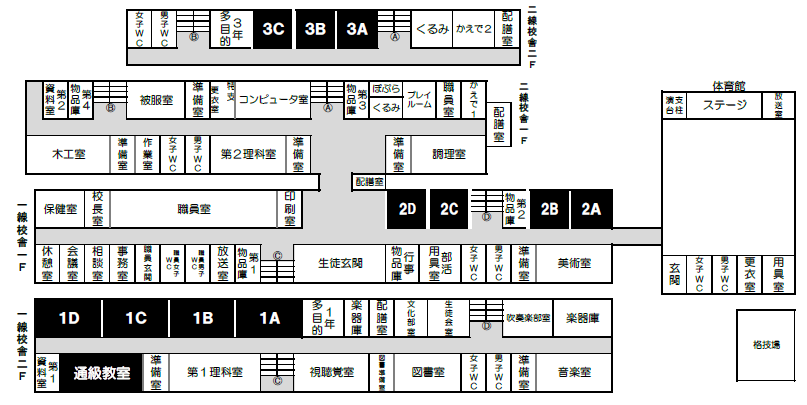 